WEST RIDGE ELEMENTARY PTO MEETING AGENDADate: April 2, 2014		Time: 6:30 – 8 p.m.		Time: 6:30 – 8 p.m.		Time: 6:30 – 8 p.m.		Location: West Ridge Elementary School CafeteriaLocation: West Ridge Elementary School CafeteriaLocation: West Ridge Elementary School CafeteriaPurpose:  Regular PTO meeting				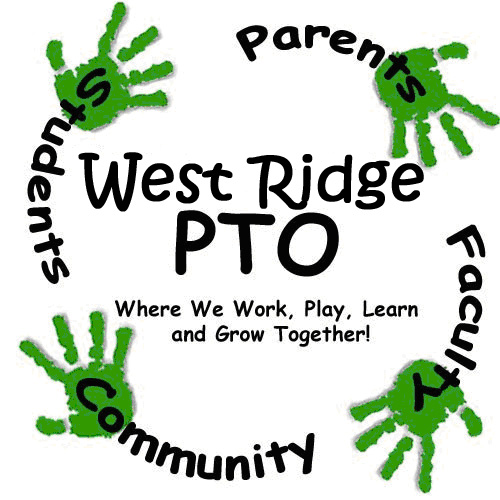 Purpose:  Regular PTO meeting				Purpose:  Regular PTO meeting				Code of Conduct: Standard Code of ConductCode of Conduct: Standard Code of ConductCode of Conduct: Standard Code of ConductCode of Conduct: Standard Code of ConductFacilitator: L. Hadaway				Facilitator: L. Hadaway				Scribe: L. Alston	Scribe: L. Alston	Scribe: L. Alston	Timekeeper: J. LiuTimekeeper: J. LiuAgenda:        Agenda:        Agenda:        Agenda:        Agenda:        Agenda:        Agenda:        Welcome, IntroductionsWelcome, IntroductionsWelcome, IntroductionsLeah HadawayLeah HadawayLeah Hadaway5 minutesOld Business/FeedbackSilent auction donation updateTeacher Appreciation Week, Bake Sale and Book FairSpring Carnival UpdateTechnology purchase for teachersSpirit Nights March – none. No Goodwill fundraiser this yearOld Business/FeedbackSilent auction donation updateTeacher Appreciation Week, Bake Sale and Book FairSpring Carnival UpdateTechnology purchase for teachersSpirit Nights March – none. No Goodwill fundraiser this yearOld Business/FeedbackSilent auction donation updateTeacher Appreciation Week, Bake Sale and Book FairSpring Carnival UpdateTechnology purchase for teachersSpirit Nights March – none. No Goodwill fundraiser this yearCory MorganfieldLeah HadawayJennifer LiuCory MorganfieldLeah HadawayJennifer LiuCory MorganfieldLeah HadawayJennifer Liu5 minutes5 minutes5 minutesNew BusinessEPI School Supply fundraiser presentationPTO Officer positions for 2014-2015-need a secretary and treasurer Luau for fall fundraiser on April 26th 10a-12p- flyer will be sent homeOngoing Fundraising -Box Tops Update- new collection mailbox- Labels for EducationBudget UpdateHospitality UpdateSpirit Nights- Skate City April 16thVote for fall fundraiser for next yearContest to encourage attendance at PTO meetings- gift card for winning teacherNew BusinessEPI School Supply fundraiser presentationPTO Officer positions for 2014-2015-need a secretary and treasurer Luau for fall fundraiser on April 26th 10a-12p- flyer will be sent homeOngoing Fundraising -Box Tops Update- new collection mailbox- Labels for EducationBudget UpdateHospitality UpdateSpirit Nights- Skate City April 16thVote for fall fundraiser for next yearContest to encourage attendance at PTO meetings- gift card for winning teacherNew BusinessEPI School Supply fundraiser presentationPTO Officer positions for 2014-2015-need a secretary and treasurer Luau for fall fundraiser on April 26th 10a-12p- flyer will be sent homeOngoing Fundraising -Box Tops Update- new collection mailbox- Labels for EducationBudget UpdateHospitality UpdateSpirit Nights- Skate City April 16thVote for fall fundraiser for next yearContest to encourage attendance at PTO meetings- gift card for winning teacherTraceyLeah HadawayLindley Alston Natas Haber-MoffetCory MorganfieldJennifer Liu Leah HadawayTraceyLeah HadawayLindley Alston Natas Haber-MoffetCory MorganfieldJennifer Liu Leah HadawayTraceyLeah HadawayLindley Alston Natas Haber-MoffetCory MorganfieldJennifer Liu Leah Hadaway15 minutes5 minutes10 minutes5 minutes5 minutes 5 minutes10 minutesSummary, Questions and Participant Feedback Summary, Questions and Participant Feedback Summary, Questions and Participant Feedback Leah HadawayLeah HadawayLeah Hadaway5 minutesCommittee Break-Out – Activities/FundraisingCommittees may stay and address any topics needed.Committee Break-Out – Activities/FundraisingCommittees may stay and address any topics needed.Committee Break-Out – Activities/FundraisingCommittees may stay and address any topics needed.Leah HadawayLeah HadawayLeah Hadaway20 minutesAdjournAdjournAdjournNOTES:NOTES:NOTES:NOTES:NOTES:NOTES:NOTES: